Digital to Take Majority Share of US Ad Revenue Digital ad revenue in the US will hit $106 billion this year, accounting for 51.5% of total ad spend, Magna reports. Additionally, mobile digital ad spend will make up nearly two-thirds of all digital ad investment and has surpassed TV spend.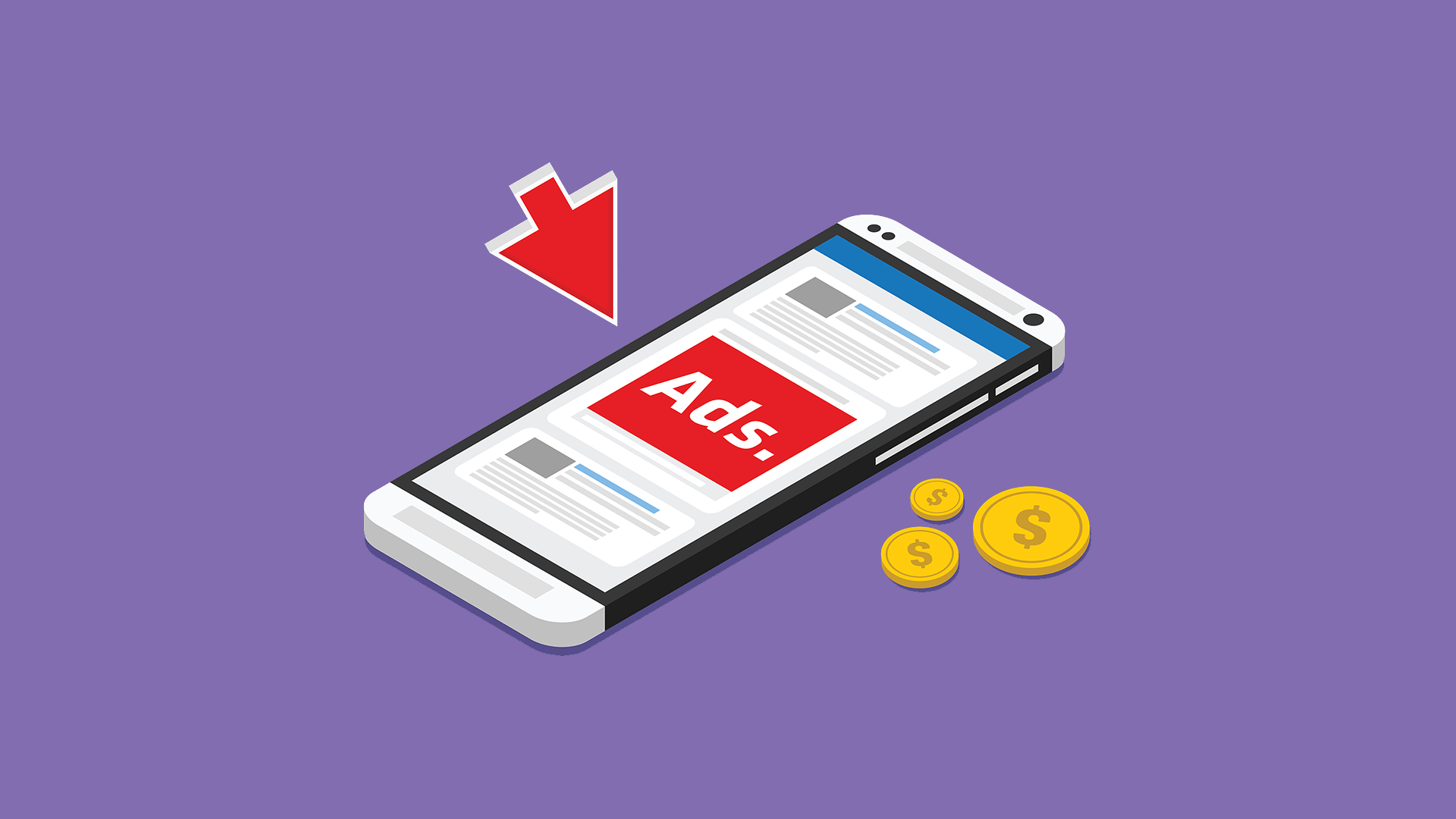 Marketing Land 9/20/18https://marketingland.com/report-digital-now-makes-up-51-of-us-ad-spending-248617Image credit:https://marketingland.com/wp-content/ml-loads/2016/12/mobile-ads-money-smartphone-ss-1920.png 